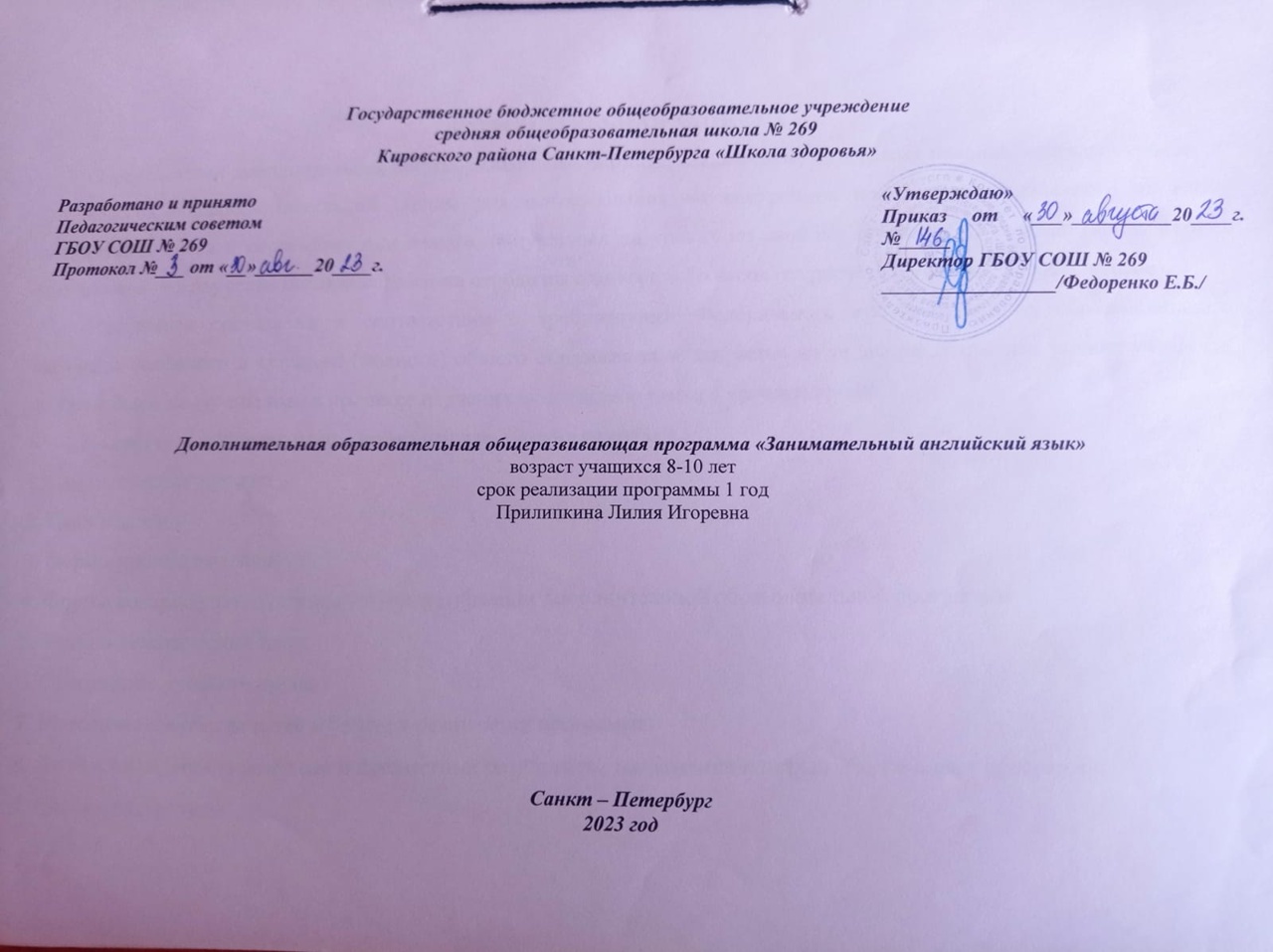 ПОЯСНИТЕЛЬНАЯ ЗАПИСКА	Предлагаемая дополнительная общеобразовательная (общеразвивающая) программа предназначена для учащихся 3-4х классов общеобразовательной школы для использования во внеурочное время для углубленного изучения английского языка и систематизации знаний, полученных на уроках по данному предмету. В соответствии с данной программой для изучения английского языка отводится один год и 56 часов (из расчёта 2 учебных часов в неделю).	Программа составлена в соответствии с требованиями Федерального государственного образовательного стандарта основного и среднего (полного) общего образования и опирается на те знания, навыки и умения учащихся, которые были получены ими в процессе изучения английского языка в урочное время.	В структуре программы представлены следующие разделы :1. Пояснительная записка.2. Цели и задачи.3. Формы проведения занятий4. Формы контроля и подведения итогов реализации дополнительной образовательной программы5. Учебно-тематический план.6. Содержание учебного курса.7. Методическое обеспечение и условия реализации программы8. Личностные, метапредметные и предметные результаты, достижение которых обеспечивает программа.9. Список литературыЦели и задачи курса	Цель курса - освоение английского языка младшими школьниками, проявляющими интерес и склонности к иностранному языку.Являясь продолжением основного курса английского языка вне рамок урока, данный курс служит дополнительным средством реализации всех целей обучения иностранному языку в начальной школе:формирование умения общаться на английском языке на элементарном уровне с учетом речевых возможностей и потребностей младших школьников в устной (аудирование и говорение) и письменной (чтение и письмо) формах; приобщение детей к новому социальному опыту с использованием иностранного языка: знакомство с миром зарубежных сверстников, доступными образцами зарубежной литературы для детей, воспитание дружелюбного отношения к представителям других культур; развитие речевых, интеллектуальных и познавательных способностей младших школьников, а также их общеучебных умений, развитие мотивации к дальнейшему овладению иностранным языком; воспитание и разностороннее развитие младших школьников средствами иностранного языка.	Таким образом, углубляя и систематизируя программные знания по английскому языку, расширяя возможности формирования и развития языковых навыков и речевых умений, программа обеспечивает языковое развитие личности в соответствии с современными требованиями и запросами значительной части учащихся и их родителей. Помимо этого, являясь частью системы дополнительного образования, данный курс способствует раскрытию личностных качеств младших школьников, формированию личности, освоению образовательных, социальных и культурных ценностей в условиях диалогических, субъект-субъектных отношений с педагогом и другими учениками 	Содержание предлагаемого курса, отвечают деятельностному характеру предмета «Иностранный язык»: речевая деятельность на всех этапах занятий включается в другие виды деятельности, свойственные младшим школьникам (игровую, познавательную, художественную, эстетическую и др.).	Задачи программы - развитие учебно-познавательных умений, самостоятельности и мотивации к изучению английского языка как средства общения и познания, освоение формата заданий международного тестирования по английскому языку, в том числе для подготовки к государственным экзаменам по иностранному языку в школе (ГИА-9, ГИА-11).	Эти задачи реализуются в контексте общих задач языкового образования учащихся начальной школы.Тематика данных материалов для детей тесно связана с основными содержательными линиями, предметным содержанием речи, содержанием и объемом коммуникативных умений во всех видах речевой деятельности, навыков пользования языковыми средствами в программах начального общего образования по иностранному языку. Это обеспечивает взаимосвязь и преемственность занятий по программе «Занимательный английский язык» с уроками английского языка по основной программе.Предметные задачи:1. Развивать восприятие аутентичного текста, включающего в себя как изученные, так и неизученные языковые явления, на слух. Данная задача реализуется с учетом введения аудирования как одного из основных видов речевой деятельности. Учащимся предоставляются разнообразные тексты на аудио носителях, сопровождающихся различными заданиями, с целью понимания как отдельных деталей текста или выказывания, так и для понимания теста в целом.2. Продолжать развивать у изучающих английский язык навыки чтения сокращенных, доступных учащимся аутентичных текстов  в рамках технологий ознакомительного, просмотрового, поискового и изучающего чтения:3. Обучить школьников различным видам и формам письменных высказываний.4. Расширять активный и пассивный словарный запас. В рамках решения данной задачи предусмотрена работа обучающихся над устными упражнениями, основанными на предложенных в программе темах и сюжетах повседневной жизни.5. Формировать у учащихся навыки правильного употребления грамматических структур английского языка в различных видах речевой деятельности.6. Использовать предложения различных коммуникативных типов (утвердительное, вопросительное, отрицательное, повелительное);7. Уметь употреблять в речи видо-временные формы глаголов, модальные глаголы и их эквиваленты, артикли, существительные, степени сравнения прилагательных и наречий, местоимения, числительные, предлоги;8. Строить логическое рассуждение, включающее установление причинно-следственных связей;9. Начинать, вести/поддерживать и заканчивать различные виды диалогов в стандартных ситуациях общения, соблюдая нормы речевого этикета;10. Расспрашивать собеседника и отвечать на его вопросы, формулируя свое мнение, просьбу, а также уметь отвечать на предложение собеседника согласием или отказом, используя соответствующий лексико-грамматический материал;Метапредметные задачи:	Развить у учащихся фонематический слух и навык восприятия иноязычной речи в реальных жизненных ситуациях. 	Развить навыки письменной коммуникации в условиях международного информационного пространства. 	Развить умения планировать свое речевое и неречевое поведение 	Развить умение взаимодействовать с окружающими, выполняя разные социальные роли; 	Развить навыки смыслового чтения, включая умение определять тему, прогнозировать содержание текста по заголовку/по ключевым словам, выделять основную мысль, главные факты, опуская второстепенные, устанавливать логическую последовательность основных фактов; 	Сформировать у учащихся навыки универсальных учебных действий: - развить у учащихся навыки логического изложения мысли.- развить у учащихся навык самооценки выполненной работы для формирования дальнейшего стимула к изучению иностранного языка.Личностные задачи:	Сформировать у учащихся мотивацию к обучению и познанию. 	Сформировать позицию гражданина мира, понимающего и принимающего особенности социального общежития. 	Интегрировать личность в национальную и мировую культуру. 	Воспитать толерантность к отличительным особенностям жизни в англоговорящих странах, их культуре и традициям и умение к ним адаптироваться. 	Воспитать у учащихся готовность и способность к саморазвитию. 	Развить у учащихся мотивацию к познанию и творчеству. Формы проведения занятийГрупповые занятия под руководством учителя (обучение в сотрудничестве).Работа в парах и в группах.Самостоятельная работа.Формы контроля и подведения итогов реализации дополнительной образовательной программыФронтальная и индивидуальная проверка выполненной работы.Устные высказывания в монологической и диалогической речи.Промежуточные контрольные работы по различным видам речевой деятельности.Итоговая работа в письменной форме.	УМК Discover  English1. IzabellaHearn, JaneWildman. Pearson, 2015Содержание дополнительной образовательной программыпо курсу «Discover English »1	Тематика занятий данного курса связана с основными содержательными линиями, предметным содержанием речи, содержанием и объемом коммуникативных умений во всех видах речевой деятельности, навыков пользования языковыми средствами в программах начального образования по иностранному языку. Это обеспечивает взаимосвязь и преемственность данных занятий с уроками английского языка по основной программе.	Методическое обеспечение и условия реализации программы	Для реализации цели и задач данной программы используется материал УМК Discover English1. Этот эффективный курс объединяет в себе все инструменты и новые технологии обучения.	Освоение программы проходит с использованием традиционных форм и методов работы, а именно: словесные методы, метод показа, метод упражнения, метод состязательности, опрос учащихся.	Набор языковых моделей и структур определен особенностями изучаемого вида и стиля высказывания. Таким образом, ученики эффективно повторяют изучаемый материал на основных уроках английского языка, четко определяя для себя цель изучения и дальнейшего употребления того или иного знания. Пособия снабжены приложениями, которые обеспечивают учебную работу учащихся и формируют компенсаторные навыки и умения. Курс Discover English 1систематически и последовательно формирует такие универсальные учебные действия (УУД), как• регулятивные (целеполагание, планирование, самоконтроль, самокоррекция и др);• коммуникативные (планирование учебного сотрудничества, постановка вопросов, умение выражать свои мысли и др.);• познавательные:- общеучебные (поиск и выделение необходимой информации, выбор наиболее эффективных способов решения задач в зависимости от конкретных условий и т.д.),- действия постановки и решения проблемы (формулирование проблемы; самостоятельное создание способов решения проблем творческого и поискового характера и др.).- логические (анализ, синтез, установление причинно-следственных связей и др.)	Каждое занятие строится по определенному алгоритму и плану в полном соответствии с основными методическими принципами преподавания английского языка в школе: сознательности и активности, постоянного речевого взаимодействия, сочетания репродуктивных и продуктивных видов речевой деятельности, наглядности, последовательности, посильности, прочности, научности, доступности.	Возможность организации значительной части работы учащихся в малых группах, в парах, способствует формированию самостоятельности, навыков партнерских отношений, умения коллективного обсуждения и принятия решений.	Использование аудио- и видеоматериалов является необходимой составляющей занятий. Использование компьютерной техники при выполнении заданий может в значительной мере повысить эффективность самостоятельной работы учащихся с языковым материалом, способствовать развитию автономии учащихся при изучении иностранного языка.Универсальная дидактическая направленность, разнообразие и привлекательность используемых текстов (газетные и журнальные статьи комиксы и др.) обеспечивают развитие лингвистического кругозора, способов познавательной деятельности школьников. Например, разнообразные задания при работе с текстом, в том числе по прогнозированию его содержания, выбору наиболее подходящего из предложенных заголовков, способствуют развитию таких важных метапредметных умений, как умение смыслового чтения. Задания по выражению собственного мнения о прочитанном способствуют, в частности, развитию умения аргументировать свою позицию, формированию ценностной ориентации подростков. Задания, часто в форме головоломок и загадок, отличающиеся от заданий школьного учебника, в занимательной форме учат школьников сопоставлять, находить сходства и различия при сравнении, воспроизводить слово по данной дефиниции, развивая внимание, логику, умение анализа и синтеза. Практика тренировочных тестов способствует формированию механизмов самоконтроля, развитию познавательной и эмоциональной сфер учащихся.	Формирование навыков самооценки и самоконтроля является обязательным требованием ФГОС второго поколения. Согласно этим положениям, основной подход, используемый при обучении – системно-деятельностный, личностно-ориентированный.Результаты усвоения программы	В процессе занятий на основе организованного общения в группе, с использованием разнообразных видов речевой и неречевой деятельности, в том числе творческой (игровой, художественной), учащиеся получают стимул для общего речевого развития. Развивается их коммуникативная культура, формируются ценностные ориентиры, вырабатывается дружелюбное отношение к людям других стран и культур. Обеспечивается целенаправленная работа на достижение личностных, метапредметных и предметных результатов изучения английского языка в средней школе, обозначенных ФГОС.	Личностными результатами изучения английского языка в рамках данного курсаявляются:- общее представление о мире как многоязычном и поликультурном сообществе;- осознание себя гражданином своей страны;- осознание языка, в том числе иностранного, как основного средства общениямежду людьми.	Метапредметными результатами изучения курса являются:- развитие умения взаимодействовать с окружающими при выполнении различных заданий;- развитие коммуникативных способностей, умения выбирать подходящие языковые и речевыесредства для успешного решения элементарной коммуникативной задачи;- расширение общего лингвистического кругозора;- развитие познавательной и эмоциональной сфер обучения, формирование мотивации кизучению иностранного языка;- овладение умением координированной работы с разными компонентами УМК.	Предметные результаты изучения данного курса также полностью соответствуют ФГОС .	Так, универсальная методическая направленность, разнообразие и привлекательность тестов обеспечивают развитие общего лингвистического кругозора, познавательной сферы младших школьников. Например, разнообразные задания при работе с текстом, в том числе по прогнозированию содержания, выбору наиболее подходящего из предложенных заголовков, способствуют развитию таких важных умений, как умение смыслового чтения. Задания, часто в форме головоломок и загадок, отличающиеся от заданий школьного учебника, в занимательной форме учат детей находить сходство и различие при сравнении, воспроизводить слово по предложенной дефиниции, развивая внимание, логику, умение анализа и синтеза. Практика тренировочных тестов способствует формированию механизмов самоконтроля, развитию познавательной и эмоциональной сфер учащихся.	Задания на основе личного опыта - высказывания о своей семье, своем доме, друге, организация речевого взаимодействия в рамках соответствующих ситуаций значительно повышают мотивацию учащихся к пользованию языком как средством межкультурного общения.	С другой стороны, необходимая для системы дополнительного образования практическая деятельность обеспечивается выполнением разнообразных речевых заданий, в том числе в ситуациях межличностного общения, дидактической, языковой, коммуникативной и ролевой игр, викторин, выполнением проектных и творческих работ. Это помогает раскрытию личностных качеств ребенка, способствует формированию морально-нравственных ценностей, приобщению к новому социальному опытуисистематической самооценке и оценке достижений в изучении языка. Они обеспечивают развитие самостоятельной творческой деятельности. Среди наиболее эффективных форм такой работы - организация выставок индивидуальных и коллективных работ учащихся, участие родителей в занятиях на интерактивной основе.	Итоговое занятие курса рекомендуется проводить в формате праздника английского языка - с максимальной опорой на приобретенные речевые умения и языковые навыки, на индивидуальные особенности и предпочтения детей, с использованием их творческих работ.Учебно-тематический план дополнительной образовательной программы:Таблица соотнесения часов образовательной Программа английский язык Discover 1Список литературы		Федеральный государственный образовательный стандарт основного общего образования (http://standart.edu.ru). 		Примерные программы основного общего образования, 2019. 		УМК Discover English1. IzabellaHearn, JaneWildman. Pearson, 2015№РазделаТемаВсего часовТеоретических (часы)Практических (часы)StarterHello!2111People4222Homes4223Animals4224My life4225Sport6336Detectives6337Celebrations8338School6229Entertainment62210Adventure622ИТОГО:56СОДЕРЖАНИЕ ДОПОЛНИТЕЛЬНОЙ ОБРАЗОВАТЕЛЬНОЙ ПРОГРАММЫ Discover 1СОДЕРЖАНИЕ ДОПОЛНИТЕЛЬНОЙ ОБРАЗОВАТЕЛЬНОЙ ПРОГРАММЫ Discover 1СОДЕРЖАНИЕ ДОПОЛНИТЕЛЬНОЙ ОБРАЗОВАТЕЛЬНОЙ ПРОГРАММЫ Discover 1СОДЕРЖАНИЕ ДОПОЛНИТЕЛЬНОЙ ОБРАЗОВАТЕЛЬНОЙ ПРОГРАММЫ Discover 1СОДЕРЖАНИЕ ДОПОЛНИТЕЛЬНОЙ ОБРАЗОВАТЕЛЬНОЙ ПРОГРАММЫ Discover 1№Темы занятийВсего часовЦели и задачиЛексикаГрамматикаStarterHello!2Научиться приветствиюСтраны и национальности,любимыевещиPossessive adjectives; to be this/that/these/thosesingular/plural nouns1People4Умениеописыватьлюдей, умениеучитьсячитатьОбъекты, семья, появлениеприлагательныхPossessive’s have got2Homes4 (2 внеаудиторных)Умениеописыватьсвойдом и подготовитьпроектнатему: «Мойдом»Мебель, помещенияThere is/ there are + some/ anyPrepositions of place Imperatives3Animals4Умение	учитьсяслушать,	умениеучиться	задаватьвопросы и отвечатьнавопросыЖивотные, частитела, глаголыдействияcan / can’t (ability)4My life4 (1 внеаудиторный час)Говорить	о	времени, познакомиться		с культурой		питания	в Великобритании, подготовитьпроектнатему: «Моякухня»Рутинныеглаголы, транспортPresent simple: affirmative, negative, questions5Sport6 (2 внеаудиторных часа)Умение	учитьсяговорить,	внесениепредложенийСпорт, временагода и времясутокQuestion wordslike / love / hate + -ingObject pronouns; in / on / at6Detectives6Познакомиться	с культурой: шпионы и детективы, подготовитьпроектнатему:«Знаменитыйшпион»Одежда, места в городеPresent continuous: affirmative, negative, questions7Celebrations8 (1 внеаудиторный час)Умениеучитьсяписать, говорить о погоде, познакомиться	с культуройфестивалейДаты, погодаFrequency adverbs Present simple and Present continuous8School6Говорить о чувствах, познакомиться		с культурой	школы, подготовитьпроектнатему: «Мояшкола»Школьныепредметы, чувства, выражениевремениWas / werePast simple regular: affirmative, negative, questions9Entertainment6 (1 внеаудиторный час)Умение	учитьсявспоминать	слова, процессзапоминаниясловРазвлечения, отзывприлагательныхPast simple irregular: affirmative, negative, questionsSequencers10Adventure6Умениеучитьсявыражатьпредпочтения, познакомиться с культуройКапитанаКука, подготовитьпроектнатему:«Исследователи»Места и мероприятия, оборудованиедлякемпингаRevision of tenses want to